William Hildyard Church of England Primary and Nursery SchoolGodsey Lane, Market Deeping, PE6 8HZ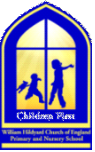 Open afternoons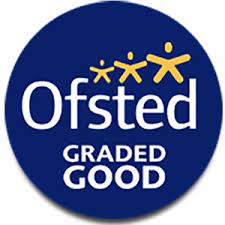 Tuesday 9th November 2021or Thursday 18th November 20214.00 p.m. and 5.00 p.m. on both afternoonsto meet our Executive Headteacher and Teachers We are a family friendly school, serving our local community. We provide an outstanding, and vibrant learning environment where children excel.For our Early Years children we offer: exciting learning opportunities with interactive technology, a variety of role play areas and activities to develop skills in reading, writing and maths.We have a stimulating outdoor area full of physical activities with climbing frame, trapeze rings, trikes, an established Forest School and so much more... Please contact us to book. Telephone: 01778 343119 or email: enquiriesWH@aspire.schoolWe look forward to welcoming prospective families.